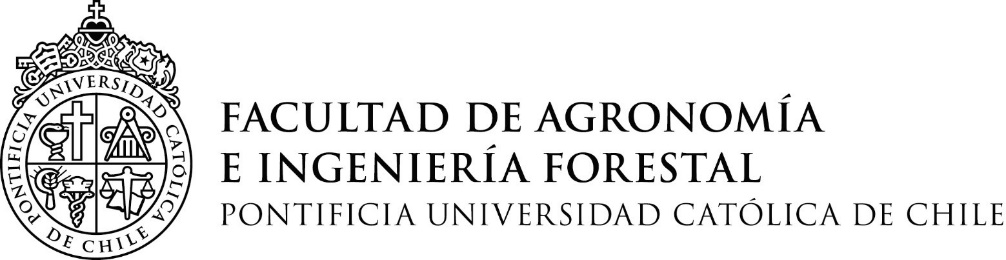  Santiago, Chile, XXXXXDr. /Dra.XXXXX Pasaporte Nº XXXXXPresenteRef.: Invitación Fac. Agronomía e Ing. Forestal, PUC ChileEstimada Dra. XXXXX,Junto con saludar, a través de este medio me es grato informar que hemos aceptado su solicitud de intercambio desde la XXXXX, País, para realizar la una estancia de investigación dentro de nuestra facultad, ubicada en A. Vicuña Mackenna 4860, comuna de Macul, Santiago, Chile.La estadía de investigación de Dr./Dra. XXXXX se realizará en un contexto de colaboración internacional, con el laboratorio de (nombre de profesor/a que albergará a invitado), del Departamento de XXXXXXX - Facultad de Agronomía e Ingeniería Forestal de la Pontificia Universidad Católica de Chile. La pasantía de investigación tendrá una duración de XXX meses, desde el XXXXX hasta el XXXXX, y será financiada con fondos provenientes del proyecto “nombre proyecto”, código “código proyecto” de (Programa), (Agencia que financia).El objetivo principal de la pasantía es desarrollar la línea de investigación relacionada con la “XXXXXX”. Como tambien la participación docente en talleres/seminarios para estudiantes matriculados en los niveles de Licenciatura y / o Maestría en la Pontificia Universidad Católica de Chile. Se busca con ello que ambos laboratorios en colaboración implementen y validen XXXXXXXXXXXXX. De esta manera, la estadía de Dr./Dra. XXXXX fortalecerá el vínculo científico entre los grupos de investigación en de ambas instituciones.Atentamente,Rodrigo Figueroa EspinozaDecanoFacultad de Agronomía e Ingeniería ForestalPontificia Universidad Católica de Chile